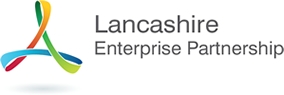 Lancashire Skills and Employment Board – 22nd October 2015Private and Confidential: No22nd October 2015Proposed Programme of Meetings for 2016/17Presented by Mike Neville, Company Services Officer, Democratic Services, Lancashire County Council.As the next meeting of the Lancashire Skills and Employment Board on the 10th December, 2015, will also be the last scheduled meeting consideration has been given to identifying a potential programme of meetings for 2016 and early 2017.Using the existing programme as a starting point a list of possible dates were identified and circulated to all members of the Committee for comment. Following the initial consultation several dates were identified as being suitable in that a majority of members of the Committee would be free and further consultations were made in respect of alternative dates for March and October 2016.The resulting proposed programme of meetings for 2016/17 is set out in the table below. As can be seen from the table the programme has been developed on the assumption that all meetings would be held at County Hall, Preston and commence at 8.00am. During 2015 meetings in July and September were held at UCLan and Blackpool and the Fylde College respectively with the September meeting commencing at 8.30am. The Committee may wish to suggested possible alternative venues/start times for some of the proposed dates in the table above.Executive SummaryThis report sets out a proposed programme of meetings for the Lancashire Skills and Employment Board for 2016/17.RecommendationThe Committee is asked to consider and approve the proposed programme of meetings for 2016/17.Proposed DateTime VenueWed 27th January 20168.00amCabinet Room D - Henry Bolingbroke Room, County Hall, PrestonWed 23rd March 20168.00amCabinet Room C – The Duke of Lancaster Room, County Hall, Preston.Proposed DateTime VenueWed 4th May 20168.00amCabinet Room B – The Diamond Jubilee Room, County Hall, Preston.Wed 15th June 20168.00amCabinet Room D - Henry Bolingbroke Room, County Hall, PrestonWed 27th July 2016	8.00amCabinet Room D - Henry Bolingbroke Room, County Hall, PrestonWed 7th September 20168.00amCabinet Room D - Henry Bolingbroke Room, County Hall, PrestonMon 17th October 20168.00amCabinet Room D - Henry Bolingbroke Room, County Hall, PrestonWed 30th November 20168.00amCabinet Room D - Henry Bolingbroke Room, County Hall, PrestonWed 11th January 20178.00amCabinet Room D - Henry Bolingbroke Room, County Hall, PrestonWed 22 February 20178.00amCabinet Room D - Henry Bolingbroke Room, County Hall, PrestonWed  5th April 20178.00amCabinet Room D - Henry Bolingbroke Room, County Hall, Preston